For details: Isaac Eyalama, 0469426926 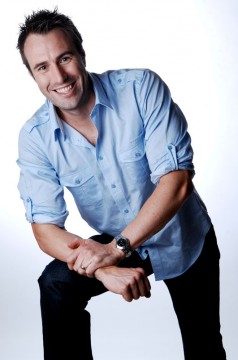 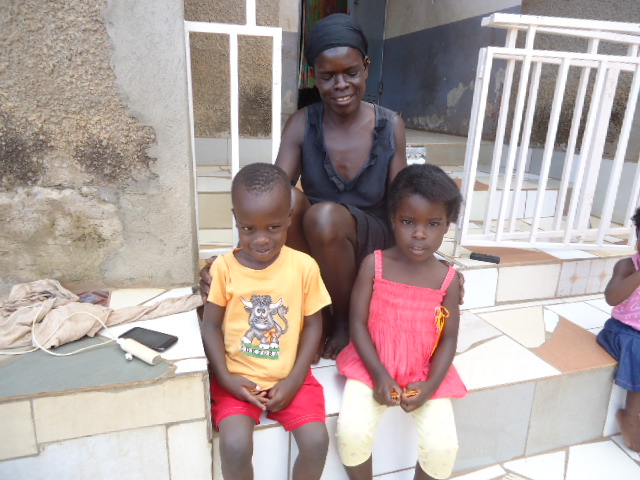 